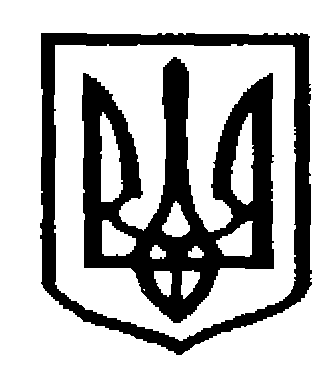 У К Р А Ї Н АЧернiвецька мiська радаУ П Р А В Л І Н Н Я     О С В І Т Ивул. Героїв Майдану, 176, м.Чернівці, 58029 тел./факс (0372) 53-30-87,  E-mail:osvitacv@gmail.com Код ЄДРПОУ №02147345НАКАЗ23.05.2017		                                                                     			№ 223Про  перевірку  готовності до роботи таборів денного перебування  загальноосвітніхнавчальних  навчальних  закладів м.ЧернівцівЗ метою  перевірки готовності до роботи таборів  денного перебування у загальноосвітніх навчальних закладах  м.Чернівців НАКАЗУЮ:Здійснити перевірку таборів денного перебування  29.05. 2017 року.У зв’язку з проведенням 29.05.2017р. ЗНО у ЗОШ №2,24,31 здійснити перевірку  у перелічених закладах 30.05.2017року.Затвердити  склад комісії  з перевірки  готовності таборів денного перебування  у складі :Застанкевич І.Л.-головний спеціаліст МУО;Станкус  О.В.- головний спеціаліст МУО;Андронічук А.В -головний спеціаліст МУО;Кізіма С.С.- головний спеціаліст МУО;Воробець Г.П.- головний спеціаліст МУО;Цуркан В.В.- головний спеціаліст МУО;Затвердити  Пам’ятку про вивчення готовності  до роботи табору денного перебування  у ЗОШ з 29.05.2017р. по 16.06.2017р.(додаток1)Затвердити маршрути комісій під час перевірки таборів денного перебування (додаток 2)З метою  здійснення якісної перевірки таборів денного перебування Застанкевич І.Л. до 26.05.2017р. провести інструктаж  членів комісіїКонтроль за виконанням наказу покласти на заступника начальника, начальника відділу загальної середньої освіти управління освіти Чернівецької міської ради  О.Л.Кузьміну.Начальника управління освіти				С.В.МартинюкЧернівецької міської ради 	Виконавець:головний спеціаліст управління освіти  міської ради                                                        І.Л.Застанкевич Погоджено:заступник начальника  управління		            О.Л.Кузьміна освіти Чернівецької міської ради 				Додаток1до наказу управління освітиЧернівецької міської радивід 23.05.2017 № 223Пам’яткапро вивчення готовності  до роботи табору денного перебування  у ЗОШ________________________________________ м.Чернівців з 29.05.2017р. по 16.06.2017р.(загальноосвітній навчальний заклад)Додаток2до наказу управління освітиЧернівецької міської радивід  23.05.2017 №223Маршрут комісій з вивчення готовності  до роботи таборівденного перебування29.05.2017р. та 30.05.2017р.№ з/п
Перелік вимог щодо організації роботи пришкільного таборуВідмітка про виконаннявимогиСписки дітей, які перебувають в таборі із зазначенням категорій дітей, (не менше 25 дітей у загоні)Заяви батьків  про прийняття дитини в табірСписки працівників табору Медичні книжки працівників табору Режим роботи табору (затверджений директором закладу) План роботи табору (затверджений директором закладу) Режим роботи табору (затверджений директором закладу) Наказ по школі про організацію роботи табору Положення про пришкільний табір (затверджений директором закладу, погоджений в управлінні освіти)Документація з техніки безпеки  Наявність дезактивуючих засобів для прибирання приміщень загону та їдальніОрганізація питного режиму (фасована негазована вода в класах, в їдальні)Протоколи батьківських зборів вихованців пришкільних таборівОформлення приміщень таборуНаявність та своєчасне ведення журналів бракеражу готової та сирої продукції (наявність підписів всіх членів бракеражної комісії)Наявність супровідних документів на всі продуктиСанітарний стан холодильного обладнання, дотримання товарного сусідства продуктів (термометри)Дотримання маркування посуду, та інвентарюНаявність в достатній кількості миючих  та дезінфекаційних засобів, правильність їх зберіганняПравила миття посуду в посудомийнійНаявність змішувачів на кранах для миття.Біля раковин для миття рук працівників харчоблоку повинні бути мило, дезінфікуючий засіб,  індивідуальні рушники для кожного працівника. Меню обіду на видному місці в залі , підписане нач.таборуВ куточку споживача  примірне меню на табір на 2 неділіМеню обіду на видному місці в залі , підписане нач. таборуНаявність контрольних страв  обіду на роздачіВага страв обіду повинна відповідати вазі, зазначеній  в менюПитний  режим в залі (свіжа вода, рознос з чистими стаканами, та рознос для використаних стаканів)Журнал здоров’я, правильність веденняСанітарний стан харчоблокуЗовнішній вигляд працівників харчоблоку( чистий  білий халат, косинка, відсутність нігтів,біжутерії)Термічна обробка та зберігання столових приборівОрганолептичні показники готових стравДотримання, примірного менюЗабезпечення посудомНаявність медичного працівника та медичних препаратівГрупа,датаНавчальні закладиЧлени комісіїІ 29.05.179-00ЗОШ №33,гімн№5,ЗОШ№4,41,14,гімн.№6,НВК «Лідер»,19,40,НВК «Берегиня»,ЗОШ№39,37,38(13шкіл)Застанкевич І.Л.Станкус О.В.ВізельО.М.ІІ29.05.179-00ЗОШ№30,20,гімн.№1,ліцей№4,гімн№7,ЗОШ№6,11,22,27,28,НВК «Любисток»(11шкіл)Андронічук А.В.,Кізіма С.С. Драгомерецька В.В.ІІІ29.05.179-00ЗОШ №16,3,гімн.№2,3,ЗОШ №1,5,гімн.№4,10,8,25(10 шкіл)Воробець Г.П., Цуркан В.В.Працівник СЄС30.05.2017ЗОШ №2,24,31Застанкевич І.Л.Станкус О.В.ВізельО.М.